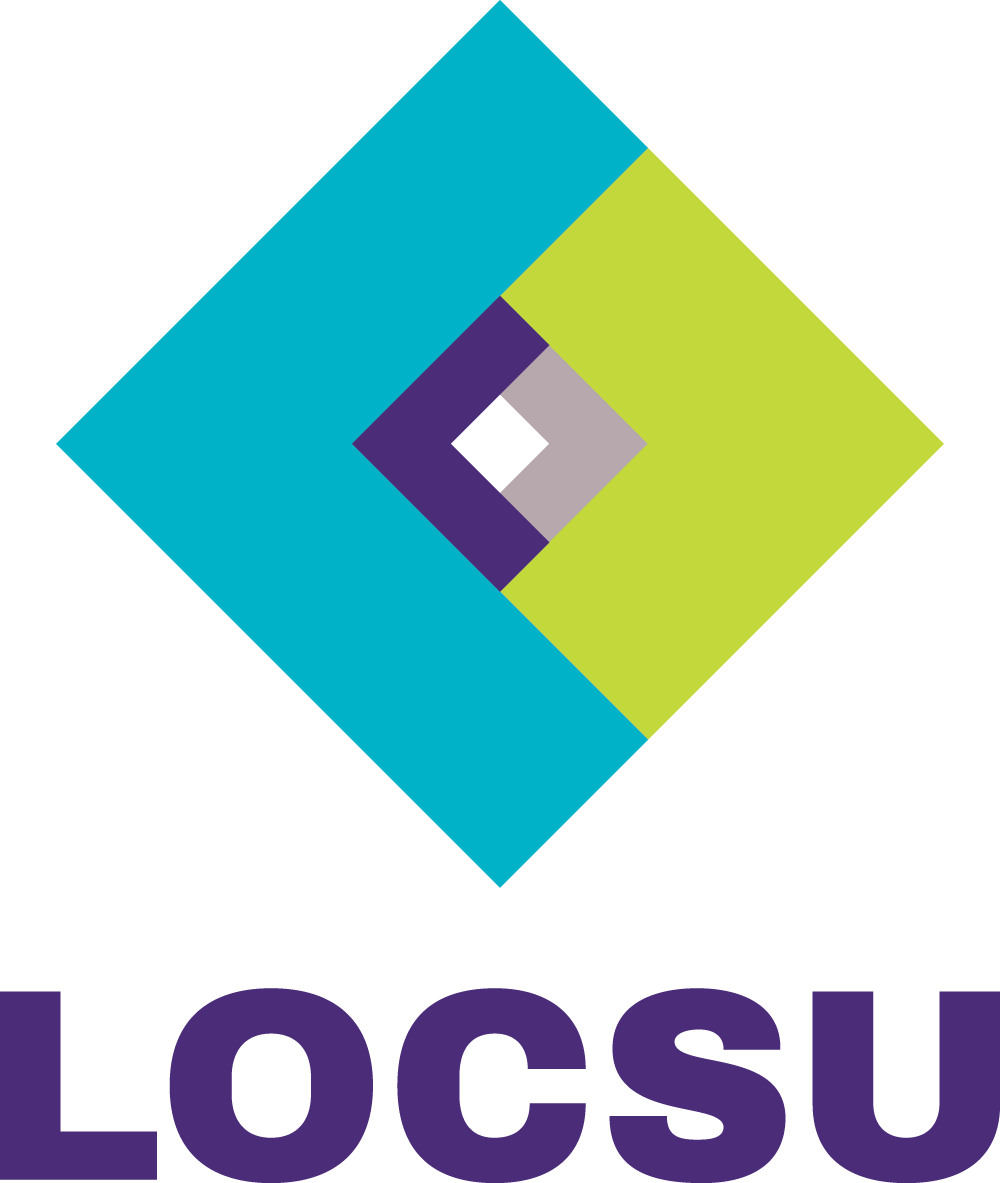 LOC Levy Alteration Request FormA standard template has been introduced for LOC Treasurers to email NHS England when requesting to change the LOC’s statutory levy percentage. The template below must be completed in full and emailed to the Ophthalmic Team at your NHS England regional office. Information required includes:the total LOC levy % to be deducted (including LOCSU %), confirmation of whether the LOCSU levy should be paid direct by PCSE, and the date you want the change to take effect from. Once NHS England have approved the request for change, they will instruct PCSE to update the Ophthalmic Payments System accordingly so that the levy percentage collected is in line with your request. PCSE will notify you once the Ophthalmic Payments System has been updated. Please note the new process is effective immediately. If you have any questions regarding the process or have any difficulty getting a change approved, please contact lisastonham@locsu.co.uk for assistance. LOC Levy Alteration Request FormOnce all fields are completed, please email to your Ophthalmic Regional Local Team at NHS England.To be completed by the LOC TreasurerTo be completed by NHS England OfficeTo be completed by PCSELocal Optical Committee (LOC)LOC Treasurer name Contact emailContact numberDate Submitted to NHS England officeSignatureTotal LOC levy % to be deducted (including LOCSU %)                          %LOCSU %                     0.5 %LOCSU levy to be paid direct by PCSE          YES   /   NODate the change takes effect fromApproved by (name)PositionDate submitted to PCSE Actioned by (name)Date actionedDate levy change will be effective fromDate confirmation of change sent to LOC, LOCSU and RLT